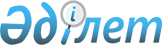 Бөкей ордасы аудандық мәслихатының 2021 жылғы 28 желтоқсандағы №12-1 "2022-2024 жылдарға арналған аудандық бюджет туралы" шешіміне өзгерістер мен толықтыру енгізу туралыБатыс Қазақстан облысы Бөкей ордасы аудандық мәслихатының 2022 жылғы 21 сәуірдегі № 15-1 шешімі
      Бөкей ордасы аудандық мәслихаты ШЕШТІ:
      1. Бөкей ордасы аудандық мәслихатының 2021 жылғы 28 желтоқсандағы №12-1 "2022-2024 жылдарға арналған аудандық бюджет туралы" шешіміне (Нормативтік құқықтық актілерді мемлекеттік тіркеу тізілімінде №26231 болып тіркелген) мынандай өзгерістер мен толықтыру енгізілсін:
      1-тармақ жаңа редакцияда жазылсын:
      "1. 2022-2024 жылдарға арналған аудандық бюджет 1, 2 және 3-қосымшаларға сәйкес, соның ішінде 2022 жылға келесі көлемде бекітілсін:
      1) кірістер – 4 988 497 мың теңге:
      салықтық түсімдер – 567 725 мың теңге;
      салықтық емес түсімдер – 14 909 мың теңге;
      негізгі капиталды сатудан түсетін түсімдер – 3 293 мың теңге;
      трансферттер түсімі – 4 402 570 мың теңге;
      2) шығындар – 5 158 210 мың теңге;
      3) таза бюджеттік кредиттеу – 48 855 мың теңге:
      бюджеттік кредиттер – 87 295 мың теңге;
      бюджеттік кредиттерді өтеу – 38 440 мың теңге;
      4) қаржы активтерімен операциялар бойынша сальдо – 0 теңге:
      қаржы активтерін сатып алу – 0 теңге;
      мемлекеттің қаржы активтерін сатудан түсетін түсімдер – 0 теңге;
      5) бюджет тапшылығы (профициті) – -218 568 мың теңге;
      6) бюджет тапшылығын қаржыландыру (профицитін пайдалану) – 218 568 мың теңге:
      қарыздар түсімі – 87 295 мың теңге;
      қарыздарды өтеу – 38 440 мың теңге;
      бюджет қаражатының пайдаланылатын қалдықтары – 169 713 мың теңге.";
      мынадай мазмұндағы 1-1 тармақпен толықтырылсын:
      "1-1. 2022 жылға арналған аудандық бюджеттен ауылдық (аудандық маңызы бар қаланың) бюджеттерге аудандық бюджет қаражат есебінен бөлінетін ағымдағы нысаналы трансферттердің жалпы сомасы 83 805 мың теңге көлемінде қарастырылғаны ескерілсін.
      Аталған сомаларды ауылдық (аудандық маңызы бар қаланың) бюджеттерге бөлу Бөкей ордасы әкімдігінің қаулысы негізінде жүзеге асырылады."
      2. Жергілікті бюджеттердің тенгерімдігін қамтамасыз ету үшін 2022 жылдың кірістерін бөлу нормативі төмендегі кіші сыныптар кірістері бойынша белгіленсін:
      1) ірі кәсіпкерлік субъектілерінен және мұнай секторы ұйымдарынан түсетін түсімдерді қоспағанда, заңды тұлғалардан алынатын корпоративтік табыс салығы аудандық бюджетке 82,5% көлемінде есепке алынады;
      2) төлем көзінен салық салынатын табыстардан ұсталатын жеке табыс салығы аудандық бюджетке 82,5% көлемінде есепке алынады;
      3) төлем көзінен салық салынбайтын табыстардан ұсталатын жеке табыс салығы аудандық бюджетке 100% көлемінде есепке алынады;
      4) төлем көзінен салық салынбайтын шетелдік азаматтар табыстарынан ұсталатын жеке табыс салығы аудандық бюджетке 82,5% көлемінде есепке алынады;
      5) әлеуметтік салық аудандық бюджетке 82,5% көлемінде есепке алынады.
      көрсетілген шешімнің 1 қосымшасы осы шешімнің қосымшасына сәйкес редакцияда жазылсын.
      3. Осы шешім 2022 жылдың 1 қаңтарынан бастап қолданысқа енгізіледі. 2022 жылға арналған аудандық бюджет
      (мың теңге)
					© 2012. Қазақстан Республикасы Әділет министрлігінің «Қазақстан Республикасының Заңнама және құқықтық ақпарат институты» ШЖҚ РМК
				
      Мәслихат хатшысы

Л. Қайырғалиева
Бөкей ордасы аудандық 
мәслихаттың 
2022 жылғы 21 сәуірдегі 
№ 15-1 шешіміне 1-қосымшаБөкей ордасы аудандық 
мәслихатының 
2021 жылғы 28 желтоқсандағы 
№ 12-1 шешіміне 1-қосымша
Санаты
Санаты
Санаты
Санаты
Санаты
Сомасы
Сыныбы
Сыныбы
Сыныбы
Сыныбы
Сомасы
Ішкі сыныбы
Ішкі сыныбы
Ішкі сыныбы
Сомасы
Ерекшелігі
Ерекшелігі
Сомасы
Атауы
Сомасы
1
2
3
4
5
6
1) Кірістер
 4 988 497
1
Салықтық түсімдер
567 725
01
Табыс салығы
334 992
 1
Корпоративтік табыс салығы
121 722
2
Жеке табыс салығы
213 270
03
Әлеуметтік салық
193 420
1
Әлеуметтік салық
193 420
04
Меншікке салынатын салықтар
34 982
1
Мүлікке салынатын салықтар
34 982
05
Тауарларға, жұмыстарға және қызметтерге салынатын ішкі салықтар
3 395
2
Акциздер
851
3
Табиғи және басқа да ресурстарды пайдаланғаны үшiн түсетiн түсiмдер
852
4
Кәсiпкерлiк және кәсiби қызметтi жүргiзгенi үшiн алынатын алымдар
1 692
08
Заңдық маңызы бар әрекеттерді жасағаны және (немесе) оған уәкілеттігі бар мемлекеттік органдар немесе лауазымды адамдар құжаттар бергені үшін алынатын міндетті төлемдер
936
1
Мемлекеттік баж
936
2
Салықтық емес түсiмдер
14 909
01
Мемлекеттік меншіктен түсетін кірістер
11 069
5
Мемлекет меншігіндегі мүлікті жалға беруден түсетін кірістер
11 069
06
Басқа да салықтық емес түсiмдер
3 840
1
Басқа да салықтық емес түсiмдер
3 840
3
Негізгі капиталды сатудан түсетін түсімдер
3 293
01
Жердi және материалдық емес активтердi сату
3 263
1
Жерді сату
3 263
03
Жердi және материалдық емес активтердi сату
30
1
Жерді сату
30
4
Трансферттердің түсімдері
4 402 570
02
Мемлекеттiк басқарудың жоғары тұрған органдарынан түсетiн трансферттер
4 402 570
2
Облыстық бюджеттен түсетiн трансферттер
4 402 570
Функционалдық топ
Функционалдық топ
Функционалдық топ
Функционалдық топ
Функционалдық топ
Сомасы
Кіші функция
Кіші функция
Кіші функция
Кіші функция
Сомасы
Бюджеттік бағдарламалардың әкімшісі
Бюджеттік бағдарламалардың әкімшісі
Бюджеттік бағдарламалардың әкімшісі
Сомасы
Бағдарлама
Бағдарлама
Сомасы
Атауы
Сомасы
1
2
3
4
5
6
2) Шығындар 
 5 158 210
01
Жалпы сипаттағы мемлекеттiк көрсетілетін қызметтер
505 476
1
Мемлекеттiк басқарудың жалпы функцияларын орындайтын өкілді, атқарушы және басқа органдар
195 504
112
Аудан (облыстық маңызы бар қала) мәслихатының аппараты
33 255
001
Аудан (облыстық маңызы бар қала) мәслихатының қызметін қамтамасыз ету жөніндегі қызметтер
33 255
122
Аудан (облыстық маңызы бар қала) әкімінің аппараты
162 249
001
Аудан (облыстық маңызы бар қала) әкімінің қызметін қамтамасыз ету жөніндегі қызметтер
137 483
003
Мемлекеттік органның күрделі шығыстары
24 766
2
Қаржылық қызмет
1 061
459
Ауданның (облыстық маңызы бар қаланың) экономика және қаржы бөлімі
1 061
003
Салық салу мақсатында мүлікті бағалауды жүргізу
431
010
Жекешелендіру, коммуналдық меншікті басқару, жекешелендіруден кейінгі қызмет және осыған байланысты дауларды реттеу
630
9
Жалпы сипаттағы өзге де мемлекеттiк қызметтер
308 911
454
Ауданның (облыстық маңызы бар қаланың) кәсіпкерлік және ауыл шаруашылығы бөлімі
28 787
001
Жергілікті деңгейде кәсіпкерлікті және ауыл шаруашылығын дамыту саласындағы мемлекеттік саясатты іске асыру жөніндегі қызметтер
28 787
458
Ауданның (облыстық маңызы бар қаланың) тұрғын үй-коммуналдық шаруашылығы, жолаушылар көлігі және автомобиль жолдары бөлімі
110 396
001
Жергілікті деңгейде тұрғын үй-коммуналдық шаруашылығы, жолаушылар көлігі және автомобиль жолдары саласындағы мемлекеттік саясатты іске асыру жөніндегі қызметтер
26 591
113
Төменгі тұрған бюджеттерге берілетін нысаналы ағымдағы трансферттер
83 805
459
Ауданның (облыстық маңызы бар қаланың) экономика және қаржы бөлімі
169 728
001
Ауданның (облыстық маңызы бар қаланың) экономикалық саясаттын қалыптастыру мен дамыту, мемлекеттік жоспарлау, бюджеттік атқару және коммуналдық меншігін басқару саласындағы мемлекеттік саясатты іске асыру жөніндегі қызметтер
84 927
015
Мемлекеттік органның күрделі шығыстары
3 000
113
Төменгі тұрған бюджеттерге берілетін нысаналы ағымдағы трансферттер
81 801
02
Қорғаныс
6 737
1
Әскери мұқтаждар
5 771
122
Аудан (облыстық маңызы бар қала) әкімінің аппараты
5 771
005
Жалпыға бірдей әскери міндетті атқару шеңберіндегі іс-шаралар
5 771
2
Төтенше жағдайлар жөніндегі жұмыстарды ұйымдастыру
966
122
Аудан (облыстық маңызы бар қала) әкімінің аппараты
966
006
Аудан (облыстық маңызы бар қала) ауқымындағы төтенше жағдайлардың алдын алу және оларды жою
966
03
Қоғамдық тәртіп, қауіпсіздік, құқықтық, сот, қылмыстық-атқару қызметі
4 960
9
Қоғамдық тәртіп және қауіпсіздік саласындағы басқа да қызметтер
4 960
458
Ауданның (облыстық маңызы бар қаланың) тұрғын үй-коммуналдық шаруашылығы, жолаушылар көлігі және автомобиль жолдары бөлімі
4 960
021
Елдi мекендерде жол қозғалысы қауiпсiздiгін қамтамасыз ету
4 960
06
Әлеуметтiк көмек және әлеуметтiк қамсыздандыру
566 830
1
Әлеуметтiк қамсыздандыру
129 595
451
Ауданның (облыстық маңызы бар қаланың) жұмыспен қамту және әлеуметтік бағдарламалар бөлімі
129 595
005
Мемлекеттік атаулы әлеуметтік көмек
129 595
2
Әлеуметтiк көмек
395 675
451
Ауданның (облыстық маңызы бар қаланың) жұмыспен қамту және әлеуметтік бағдарламалар бөлімі
395 675
002
Жұмыспен қамту бағдарламасы
197 162
006
Тұрғын үйге көмек көрсету
578
007
Жергілікті өкілетті органдардың шешімі бойынша мұқтаж азаматтардың жекелеген топтарына әлеуметтік көмек
48 738
010
Үйден тәрбиеленіп оқытылатын мүгедек балаларды материалдық қамтамасыз ету
794
014
Мұқтаж азаматтарға үйде әлеуметтiк көмек көрсету
80 730
017
Оңалтудың жеке бағдарламасына сәйкес мұқтаж мүгедектердi протездік-ортопедиялық көмек, сурдотехникалық құралдар, тифлотехникалық құралдар, санаторий-курорттық емделу, мiндеттi гигиеналық құралдармен қамтамасыз ету, арнаулы жүрiп-тұру құралдары, қозғалуға қиындығы бар бірінші топтағы мүгедектерге жеке көмекшінің және есту бойынша мүгедектерге қолмен көрсететiн тіл маманының қызметтері мен қамтамасыз ету
24 011
023
Жұмыспен қамту орталықтарының қызметін қамтамасыз ету
43 662
9
Әлеуметтiк көмек және әлеуметтік қамтамасыз ету салаларындағы өзге де қызметтер
41 560
451
Ауданның (облыстық маңызы бар қаланың) жұмыспен қамту және әлеуметтік бағдарламалар бөлімі
38 560
001
Жергілікті деңгейде халық үшін әлеуметтік бағдарламаларды жұмыспен қамтуды қамтамасыз етуді іске асыру саласындағы мемлекеттік саясатты іске асыру жөніндегі қызметтер
33 813
011
Жәрдемақыларды және басқа да әлеуметтік төлемдерді есептеу, төлеу мен жеткізу бойынша қызметтерге ақы төлеу
3 380
050
Қазақстан Республикасында мүгедектердің құқықтарын қамтамасыз етуге және өмір сүру сапасын жақсарту
1 367
458
Ауданның (облыстық маңызы бар қаланың) тұрғын үй-коммуналдық шаруашылығы, жолаушылар көлігі және автомобиль жолдары бөлімі
3 000
094
Әлеуметтік көмек ретінде тұрғын үй сертификаттарын беру
3 000
07
Тұрғын үй-коммуналдық шаруашылық
233 624
1
Тұрғын үй шаруашылығы
23 108
458
Ауданның (облыстық маңызы бар қаланың) тұрғын үй-коммуналдық шаруашылығы, жолаушылар көлігі және автомобиль жолдары бөлімі
23 108
003
Мемлекеттік тұрғын үй қорын сақтауды ұйымдастыру
20 708
004
Азаматтардың жекелеген санаттарын тұрғын үймен қамтамасыз ету
2 400
2
Коммуналдық шаруашылық
196 434
466
Ауданның (облыстық маңызы бар қаланың) сәулет, қала құрылысы және құрылыс бөлімі
196 434
058
Елді мекендердегі сумен жабдықтау және су бұру жүйелерін дамыту
196 434
3
Елді-мекендерді көркейту
14 082
458
Ауданның (облыстық маңызы бар қаланың) тұрғын үй-коммуналдық шаруашылығы, жолаушылар көлігі және автомобиль жолдары бөлімі
14 082
016
Елдi мекендердiң санитариясын қамтамасыз ету
535
018
Елдi мекендердi абаттандыру және көгалдандыру
13 547
08
Мәдениет, спорт, туризм және ақпараттық кеңістiк
464 448
1
Мәдениет саласындағы қызмет
213 094
457
Ауданның (облыстық маңызы бар қаланың) мәдениет, тілдерді дамыту, дене шынықтыру және спорт бөлімі
213 094
003
Мәдени-демалыс жұмысын қолдау
213 094
2
Спорт
36 967
457
Ауданның (облыстық маңызы бар қаланың) мәдениет, тілдерді дамыту, дене шынықтыру және спорт бөлімі
36 967
008
Ұлттық және бұқаралық спорт түрлерін дамыту
30 240
009
Аудандық (облыстық маңызы бар қалалық) деңгейде спорттық жарыстар өткiзу
4 170
010
Әртүрлi спорт түрлерi бойынша аудан (облыстық маңызы бар қала) құрама командаларының мүшелерiн дайындау және олардың облыстық спорт жарыстарына қатысуы
2 557
3
Ақпараттық кеңiстiк
148 061
456
Ауданның (облыстық маңызы бар қаланың) ішкі саясат бөлімі
12 732
002
Мемлекеттік ақпараттық саясат жүргізу жөніндегі қызметтер
12 732
457
Ауданның (облыстық маңызы бар қаланың) мәдениет, тілдерді дамыту, дене шынықтыру және спорт бөлімі
135 329
006
Аудандық (қалалық) кiтапханалардың жұмыс iстеуi
135 329
9
Мәдениет, спорт, туризм және ақпараттық кеңiстiктi ұйымдастыру жөнiндегi өзге де қызметтер
66 326
456
Ауданның (облыстық маңызы бар қаланың) ішкі саясат бөлімі
46 415
001
Жергілікті деңгейде ақпарат, мемлекеттілікті нығайту және азаматтардың әлеуметтік сенімділігін қалыптастыру саласында мемлекеттік саясатты іске асыру жөніндегі қызметтер
24 704
003
Жастар саясаты саласында іс-шараларды іске асыру
21 711
457
Ауданның (облыстық маңызы бар қаланың) мәдениет, тілдерді дамыту, дене шынықтыру және спорт бөлімі
19 911
001
Жергілікті деңгейде мәдениет, тілдерді дамыту, дене шынықтыру және спорт саласында мемлекеттік саясатты іске асыру жөніндегі қызметтер
19 911
10
Ауыл, су, орман, балық шаруашылығы, ерекше қорғалатын табиғи аумақтар, қоршаған ортаны және жануарлар дүниесін қорғау, жер қатынастары
48 012
6
Жер қатынастары
17 803
463
Ауданның (облыстық маңызы бар қаланың) жер қатынастары бөлімі
17 803
001
Аудан (облыстық маңызы бар қала) аумағында жер қатынастарын реттеу саласындағы мемлекеттік саясатты іске асыру жөніндегі қызметтер
17 803
9
Ауыл, су, орман, балық шаруашылығы, қоршаған ортаны қорғау және жер қатынастары саласындағы басқа да қызметтер
30 209
459
Ауданның (облыстық маңызы бар қаланың) экономика және қаржы бөлімі
30 209
099
Мамандарға әлеуметтік қолдау көрсету жөніндегі шараларды іске асыру
30 209
11
Өнеркәсіп, сәулет, қала құрылысы және құрылыс қызметі
28 482
2
Сәулет, қала құрылысы және құрылыс қызметі
28 482
466
Ауданның (облыстық маңызы бар қаланың) сәулет, қала құрылысы және құрылыс бөлімі
28 482
001
Құрылыс, облыс қалаларының, аудандарының және елді мекендерінің сәулеттік бейнесін жақсарту саласындағы мемлекеттік саясатты іске асыру және ауданның (облыстық маңызы бар қаланың) аумағын оңтайлы және тиімді қала құрылыстық игеруді қамтамасыз ету жөніндегі қызметтер 
20 482
013
Аудан аумағында қала құрылысын дамытудың кешенді схемаларын, аудандық (облыстық) маңызы бар қалалардың, кенттердің және өзге де ауылдық елді мекендердің бас жоспарларын әзірлеу
8 000
12
Көлiк және коммуникация
43 716
1
Автомобиль көлiгi
43 716
458
Ауданның (облыстық маңызы бар қаланың) тұрғын үй-коммуналдық шаруашылығы, жолаушылар көлігі және автомобиль жолдары бөлімі
43 716
023
Автомобиль жолдарының жұмыс істеуін қамтамасыз ету
36 052
045
Аудандық маңызы бар автомобиль жолдарын және елді-мекендердің көшелерін күрделі және орташа жөндеу
7 664
13
Басқалар
432 599
9
Басқалар
432 599
457
Ауданның (облыстық маңызы бар қаланың) мәдениет, тілдерді дамыту, дене шынықтыру және спорт бөлімі
179 256
052
"Ауыл-Ел бесігі" жобасы шеңберінде ауылдық елді мекендердегі әлеуметтік және инженерлік инфрақұрылым бойынша іс-шараларды іске асыру
179 256
458
Ауданның (облыстық маңызы бар қаланың) тұрғын үй-коммуналдық шаруашылығы, жолаушылар көлігі және автомобиль жолдары бөлімі
240 806
062
"Ауыл-Ел бесігі" жобасы шеңберінде ауылдық елді мекендердегі әлеуметтік және инженерлік инфрақұрылым бойынша іс-шараларды іске асыру
240 806
459
Ауданның (облыстық маңызы бар қаланың) экономика және қаржы бөлімі
12 537
012
Ауданның (облыстық маңызы бар қаланың) жергілікті атқарушы органының резерві
12 537
14
Борышқа қызмет көрсету
15 936
1
Борышқа қызмет көрсету
15 936
459
Ауданның (облыстық маңызы бар қаланың) экономика және қаржы бөлімі
15 936
021
Жергілікті атқарушы органдардың облыстық бюджеттен қарыздар бойынша сыйақылар мен өзге де төлемдерді төлеу бойынша борышына қызмет көрсету
15936
15
Трансферттер
2 807 390
1
Трансферттер
2 807 390
459
Ауданның (облыстық маңызы бар қаланың) экономика және қаржы бөлімі
2 807 390
006
Пайдаланылмаған (толық пайдаланылмаған) нысаналы трансферттерді қайтару
420
038
Субвенциялар
166 033
049
Бюджет заңнамасымен қарастырылған жағдайларда жалпы сипаттағы трансферттерді қайтару
2 617 614
054
Қазақстан Республикасының Ұлттық қорынан берілетін нысаналы трансферт есебінен республикалық бюджеттен бөлінген пайдаланылмаған (түгел пайдаланылмаған) нысаналы трансферттердің сомасын қайтару
23 323
3) Таза бюджеттік кредиттеу
48 855
Бюджеттiк кредиттер
87 295
10
Ауыл, су, орман, балық шаруашылығы, ерекше қорғалатын табиғи аумақтар, қоршаған ортаны және жануарлар дүниесін қорғау, жер қатынастары
87 295
9
Ауыл, су, орман, балық шаруашылығы, қоршаған ортаны қорғау және жер қатынастары саласындағы басқа да қызметтер
87 295
459
Ауданның (облыстық маңызы бар қаланың) экономика және қаржы бөлімі
87 295
018
Мамандарды әлеуметтік қолдау шараларын іске асыру үшін бюджеттік кредиттер
87 295
Санаты
Санаты
Санаты
Санаты
Санаты
Сомасы
Сыныбы
Сыныбы
Сыныбы
Сыныбы
Сомасы
Кіші сыныбы
Кіші сыныбы
Кіші сыныбы
Сомасы
Ерекшелігі
Ерекшелігі
Сомасы
Атауы
Сомасы
5
Бюджеттік кредиттерді өтеу
 38 440
01
Бюджеттік кредиттерді өтеу
38 440
1
Мемлекеттік бюджеттен берілген бюджеттік кредиттерді өтеу
38 440
4) Қаржы активтерімен операциялар бойынша сальдо
0
Функционалдық топ
Функционалдық топ
Функционалдық топ
Функционалдық топ
Функционалдық топ
Сомасы
Кіші функция
Кіші функция
Кіші функция
Кіші функция
Сомасы
Бағдарламалардың әкімшісі
Бағдарламалардың әкімшісі
Бағдарламалардың әкімшісі
Сомасы
Бағдарлама
Бағдарлама
Сомасы
Атауы
Сомасы
Қаржы активтерін сатып алу 
 0
Санаты
Санаты
Санаты
Санаты
Санаты
Сомасы
Сыныбы
Сыныбы
Сыныбы
Сыныбы
Сомасы
Кіші сыныбы
Кіші сыныбы
Кіші сыныбы
Сомасы
Ерекшелігі
Ерекшелігі
Сомасы
Атауы
Сомасы
6
Мемлекеттің қаржы активтерін сатудан түсетін түсімдер
0
01
Мемлекеттің қаржы активтерін сатудан түсетін түсімдер
0
1
Қаржы активтерін ел ішінде сатудан түсетін түсімдер
0
5) Бюджет тапшылығы (профициті)
 -218 568
6) Бюджет тапшылығын қаржыландыру (профицитін пайдалану)
218 568
7
Қарыздар түсімдері 
87 295
Функционалдық топ
Функционалдық топ
Функционалдық топ
Функционалдық топ
Функционалдық топ
Сомасы
Кіші функция
Кіші функция
Кіші функция
Кіші функция
Сомасы
Бағдарламалардың әкімшісі
Бағдарламалардың әкімшісі
Бағдарламалардың әкімшісі
Сомасы
Бағдарлама
Бағдарлама
Сомасы
Атауы
Сомасы
16
Қарыздарды өтеу
 38 440
1
Қарыздарды өтеу
38 440
459
Ауданның (облыстық маңызы бар қаланың) экономика және қаржы бөлімі
38 440
005
Жергілікті атқарушы органның жоғары тұрған бюджет алдындағы борышын өтеу
38 440
Санаты
Санаты
Санаты
Санаты
Санаты
Сомасы
Сыныбы
Сыныбы
Сыныбы
Сыныбы
Сомасы
Кіші сыныбы
Кіші сыныбы
Кіші сыныбы
Сомасы
Ерекшелігі
Ерекшелігі
Сомасы
Атауы
Сомасы
8
Бюджет қаражатының пайдаланылатын қалдықтары
 169 713